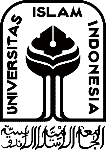 Berdasarkan Kompetensi ke-Ilmuan dan masih tersedia kuota, saya mengajukan permohonan untuk dibimbing oleh: Bapak/Ibu___________________________. Apabila dosen pembimbing pilihan pertama saya tersebut sudah over kuota (kuota Bimbingan sesuai dengan Keputusan Rapat Departemen), maka saya mohon dapat dibimbing oleh: Bapak/Ibu:__________________________2BLANKO TOPIK & JUDUL TUGAS AKHIR2(SKRIPSI, LEGAL MEMORANDUM & STUDI KASUS)2Departemen HUKUM PIDANADIISI PETUGASKembali TanggalNomor Urut2.1. HUKUM PIDANA KHUSUS2.1.1. Kejahatan Korupsi & HAM2.1.2. Terorisme 2.2. HUKUM PIDANA IPTEK2.2.1. Cyber Criminal2.2.2. Kejahtan HAKI2.2.3. Dll2.3. HUKUM PIDANA EKONOMI2.3.1. Kejahatan Pasar Modal2.3.2. Kejahatan Perbankan2.3.3. Kejahatan Perpajakan2.3.4. Dll2.4 HUKUM PIDANA POLITIK2.4.1. Kejahtan Makar2.4.2. Pemberontakan2.4.3. Ideologi Negara2.4.4. Dll2.5. HUKUM PIDANA MILITER2.8. PENOLOGI2.4 HUKUM PIDANA POLITIK2.4.1. Kejahtan Makar2.4.2. Pemberontakan2.4.3. Ideologi Negara2.4.4. Dll2.6. POLITIK HUKUM PIDANA2.9. VIKTIMOLOGI2.4 HUKUM PIDANA POLITIK2.4.1. Kejahtan Makar2.4.2. Pemberontakan2.4.3. Ideologi Negara2.4.4. Dll2.7. KRIMINOLOGI2.10. PENGADILAN ANAK